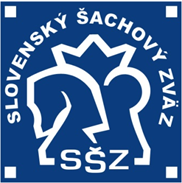  Kandidá tsky lí stok na krajskú konferenciu Bratislavského šachového zväzu 2021----------------------------------------Člen SŠZ, meno a priezvisko navrhuje.-----------------------------------------------(titul, meno, priezvisko a adresu trvalého pobytu kandidáta) na funkciu Delegáta BŠZ     - člena Najvyššieho orgánu SŠZ Konferencie SŠZ (2021-2024)dátum	meno a podpis navrhovateľaNavrhovaný kandidát svojim podpisom potvrdzuje prijatie kandidatúry zároveň vyhlasuje na svoju česť, že je spôsobilý na právne úkony, že je bezúhonný a súhlasí so spracovaním jeho osobných údajov (meno a priezvisko, adresa trvalého pobytu, kontaktné údaje) v SŠZ v súvislosti s voľbami..  .  .  .  .  .  .  .  .  .  .  .  .  .	.  .  .  dátum	meno a podpis kandidáta